POLA KOMUNIKASI INTERPERSONAL ANTARA GURU DAN MURID TUNARUNGU DI SLB-B SUKAPURAAnalisis Interaksi Simbolik Pada Komunikasi Interpersonal Guru dan Murid di SMPLB-B Sukapura BandungOleh :	Ruli Aftiani	132050106SKRIPSIUntuk Memperoleh Gelar Sarjana Pada Program Studi Ilmu Komunikasi Fakultas Ilmu Sosial dan Ilmu Politik Universitas Pasundan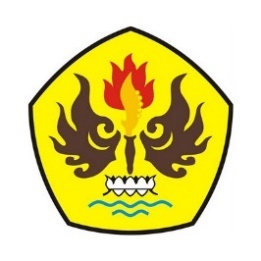 FAKULTAS ILMU SOSIAL DAN ILMU POLITIKUNIVERSITAS PASUNDAN BANDUNG2017LEMBAR PERSETUJUANPOLA KOMUNIKASI INTERPERSONAL ANTARA GURU DAN MURID TUNARUNGU DI SLB-B SUKAPURAAnalisis Interaksi Simbolik Pada Komunikasi Interpersonal Guru dan Murid di SMPLB-B Sukapura BandungOleh :Ruli Aftiani132050106SKRIPSIUntuk Memenuhi Salah Satu Syarat Ujian Guna Memperoleh Gelar Sarjana Pada Program Studi Ilmu KomunikasiBandung, 22 Mei 2017Menyetujui,Pembimbing, 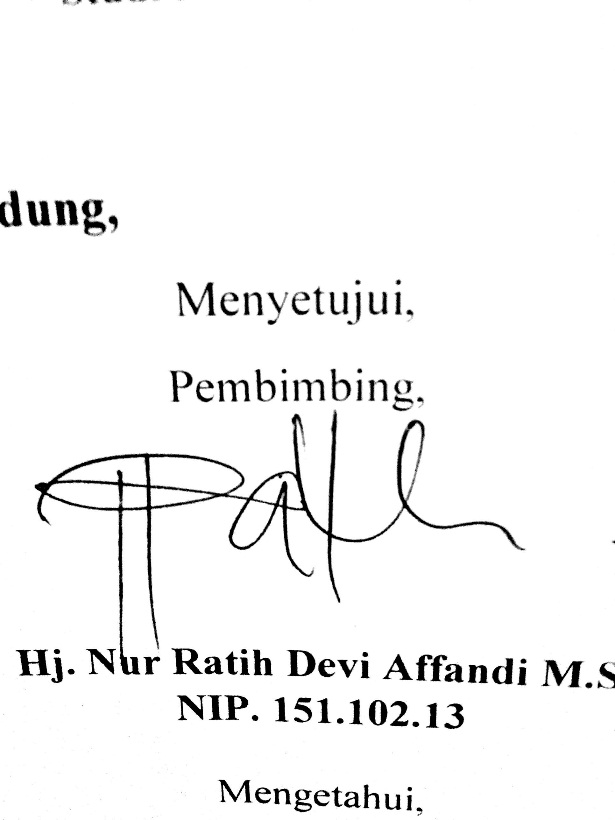 Hj. Nur Ratih Devi Affandi M.SiNIP. 151.102.13Mengetahui,Ketua Program Studi Ilmu Komunikasi	Dekan FISIP Universitas PasundanDra. Hj. Yulia Segarwati, M.Si			M. Budiana, S.IP., M.Si